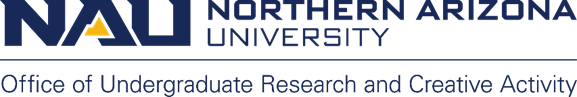 SPArCS ProposalStudent-led Projects in the Arts, Creative Activity, and ScholarshipProject InformationTitle of Project:  			   Project Start Date:			    Project may begin on or after May 15, 2024Project End Date:			    Project must end by May 10, 2025Project Budget Total Request:	    maximum amount = $5,000 for 1-2 students,       $7,500 for 3 or more studentsDoes your project involve human subjects?   	If yes, has the IRB determined whether your project is likely to be subject to review/approval?  ApplicationThe proposal should provide a clear and concise description of the proposed project and must include the following section headings in the order shown below.  If a given section is not applicable to a proposed project, the section heading should still be included, followed by the text “Not Applicable.” Project Summary  The applicant will need to provide a short summary of the project that includes an overall statement on the background of the project, potential importance, general overview of the methods, and expected outcomes.  The project summary is limited to 200 words. Personal Statement (a through c may not exceed 1 page)A personal statement is a piece of writing by you that helps the audience access or understand your artistic or scholarly work. It’s important to give the reader a visual and to set your work in time and/or space. This section provides a clear and concise description of the proposed project.Introduction.  Describe the purpose and relevance of the project (i.e., the how, what, and why of the project).Potential Importance. Describe the benefit of the proposed work and its importance to the student, university, the community, and how it attempts to make a unique contribution to the academic discipline.Expected Outcomes.  Describe what do you expect to find, learn, and/or produce as a result of conducting this project.Consider the following questions (not all may be applicable to your project): What are the key ideas, issues, struggles, goals within your work or creative practice?What is the thematic focus of work (goal, purpose, intention, exploration)?What is the content of your work (themes, ideas, subject matter)?What influences your work (cultural, historical, theoretical, art historical, personal, biographical)?What is the form of work in terms of materials, processes, or tradition (e.g., abstract, figurative)What process will be used and what will the work look or sound like?MethodsDescribe the research methods or creative techniques in detail that will be used for this project including a justification of why these techniques will be used to carry out project activities.4.  Roles of the Participants Describe the expectations and responsibilities of the student and those of the faculty mentor. All applicants will need a faculty mentor who agrees to provide mentorship to the student for the duration of the project.5.  Dissemination Plan All work will be presented in the OURCA Reception and the Undergraduate Symposium in April 2025. Describe how you will additionally present your results or outcomes. If this dissemination involves a presentation or performance, when, where, and to what audience? If published, what venue will be targeted? Applicants are strongly encouraged to incorporate community engagement in their dissemination plans, through exhibitions, presentations, performances, workshops, or other types of events—and this planning should consider and request support for needs to deliver a successful event. Examples include a gallery display, dance/music/theater performance, film, collection of poems, video, or other means of community engagement. Consider who the audience/participants will be. What will you need for successful execution of the event?6.  FOR PROJECTS WITH A COMMUNITY ENGAGEMENT COMPONENT. (Optional)  NAU is committed to engaging the local and regional community in a mutually beneficial exchange of knowledge and resources to enrich scholarship, research, and creative activity. If your proposal engages the local or regional community, then your project will be considered for an additional $500.  Examples of eligible community engagement include but are not limited to: working with a local business or government entity to enhance data collection and address a specific need of the local partner; disseminating the outcomes of your project in a local or regional setting beyond that of a traditional conference; or incorporating a service or knowledge exchange with a local or regional partner (e.g., hosting a workshop at a local school) based on your project. Please answer these questions (max 300 words):  With which community do you plan to work with?  What are the steps you plan to take to engage this community? How do you plan to measure success for both your project and the community?Timeline.References Cited (optional).Qualifications of the Applicant(s) with names removed from resumes:Time PeriodActivities, Accomplishments, Outcomes# of Personnel HoursNon-personnel ExpensesMay-JuneMay-JuneMay-JuneJuly-AugustJuly-AugustJuly-AugustSeptember-OctoberSeptember-OctoberSeptember-OctoberOctober-NovemberOctober-NovemberOctober-NovemberNovember-DecemberNovember-DecemberNovember-DecemberWinter BreakWinter BreakWinter BreakJanuary-FebruaryJanuary-FebruaryJanuary-FebruaryFebruary-MarchFebruary-MarchFebruary-MarchMarch-AprilMarch-AprilMarch-April